Доброго времени суток уважаемые ребята и родители. Предлагаю собрать Жирафа по картинке . С Уважением Гусева О.В. 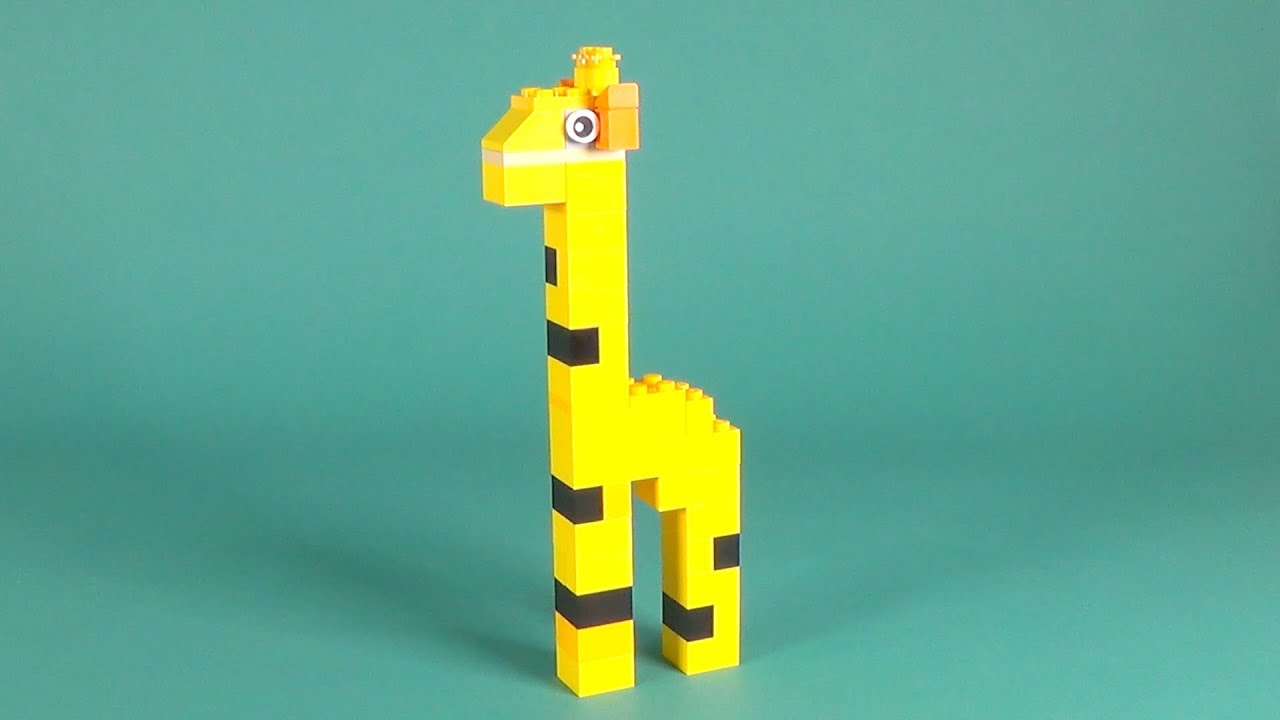 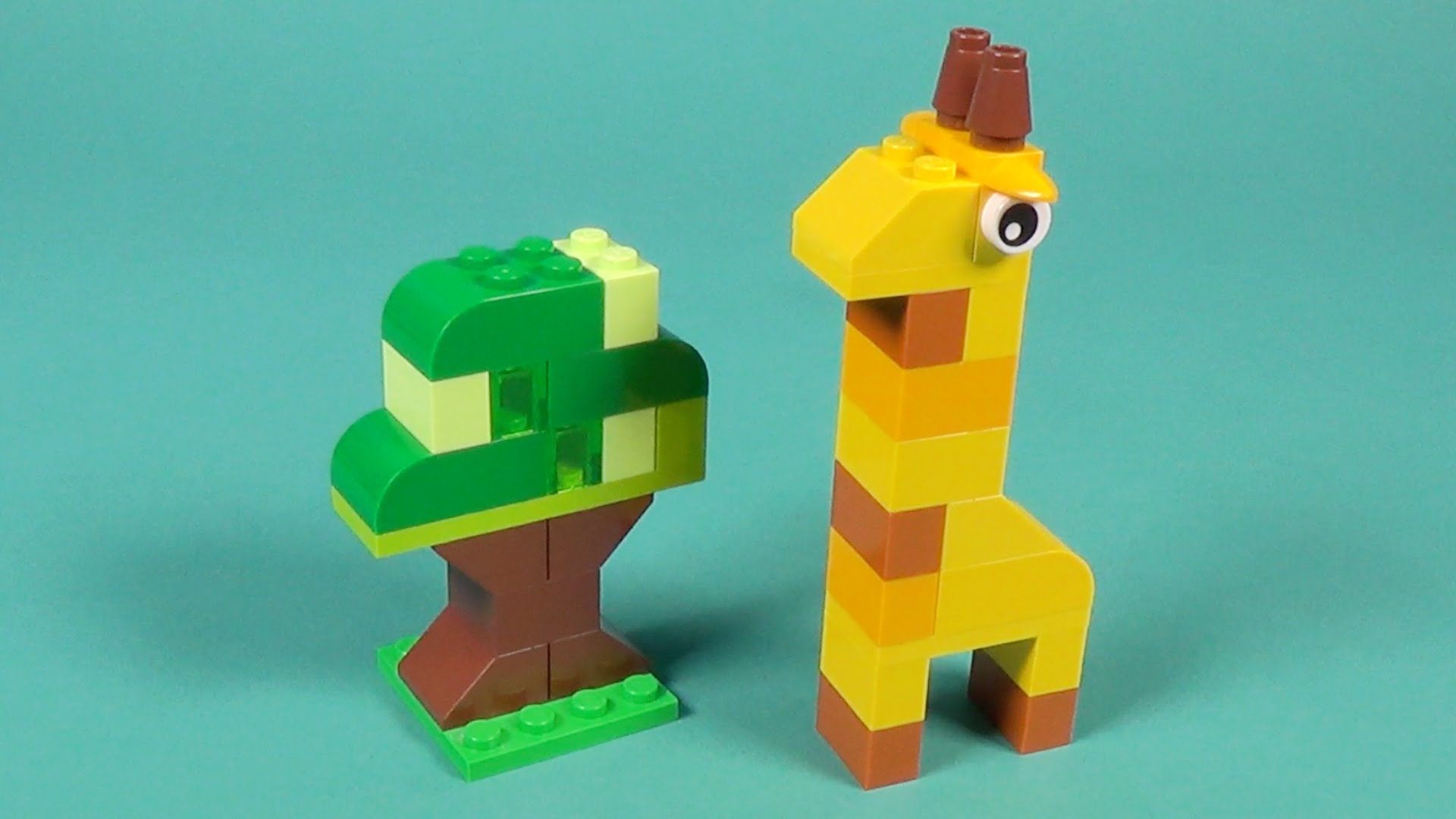 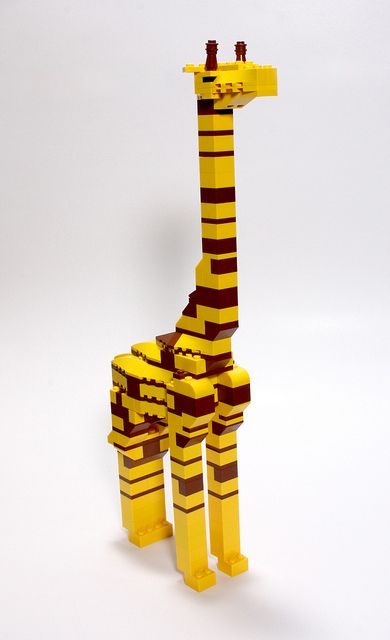 